Solicitação de auxílio financeiro COP-DA – Gestão PPGAS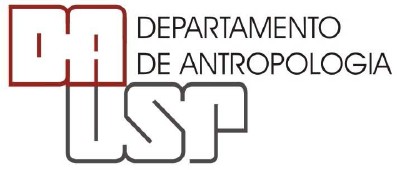 FormulárioTIPO DE SOLICITAÇÃONão aprovado ( ) Aprovado	( ) Descrição:Número de diárias Trecho passagem Valor totalData da reunião:	/	/